双选会企业报名方法第一步：企业注册/登录在我校就业信息网（http://bys.nymc.edu.cn/）进行用人单位注册，根据提示提交认证审核申请（此前已注册过可免去该步骤直接登录）第二步：企业在线发布职位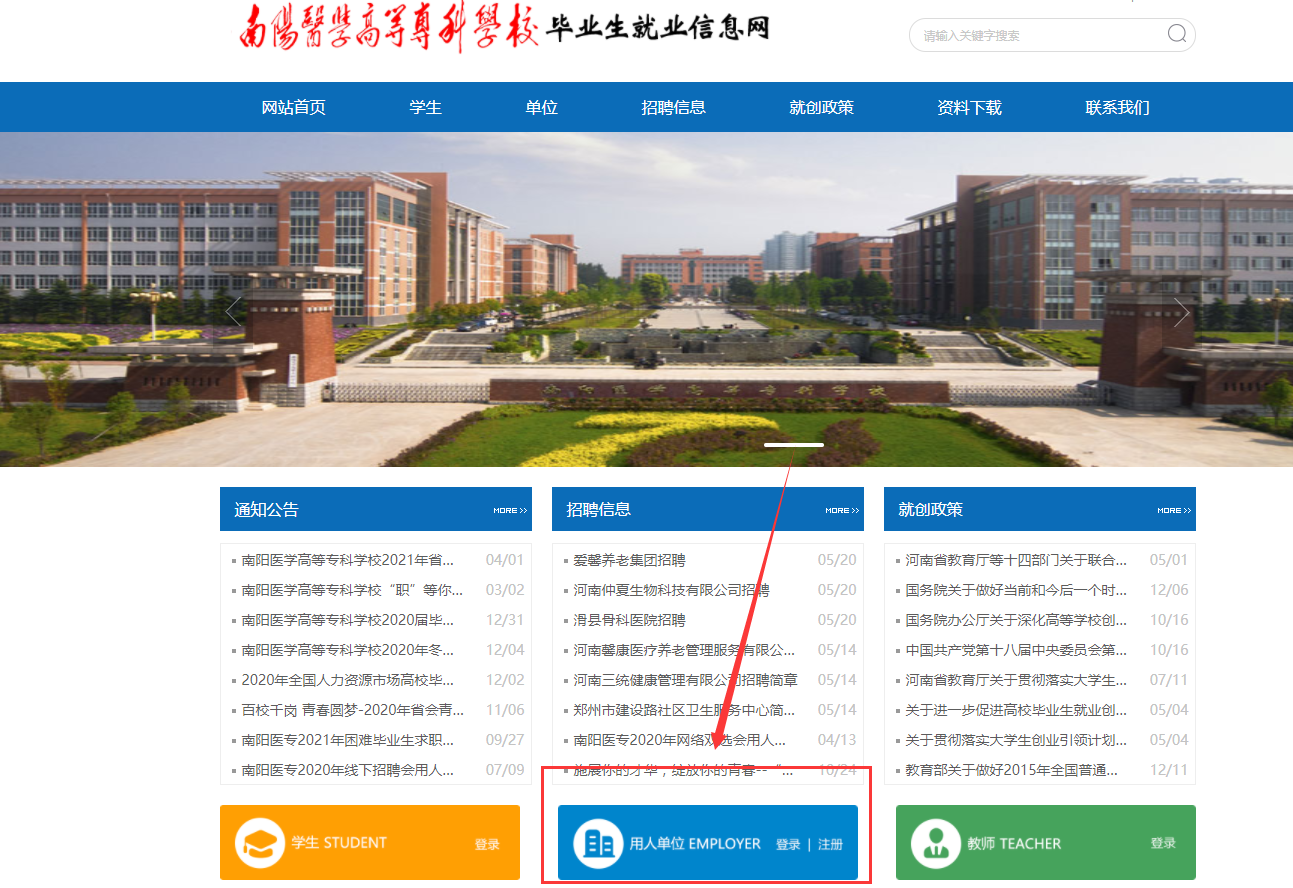 登录后点击【招聘管理】-【职位管理】，进入职位管理列表，点击【发布职位】（建议发布不少于三个职位）。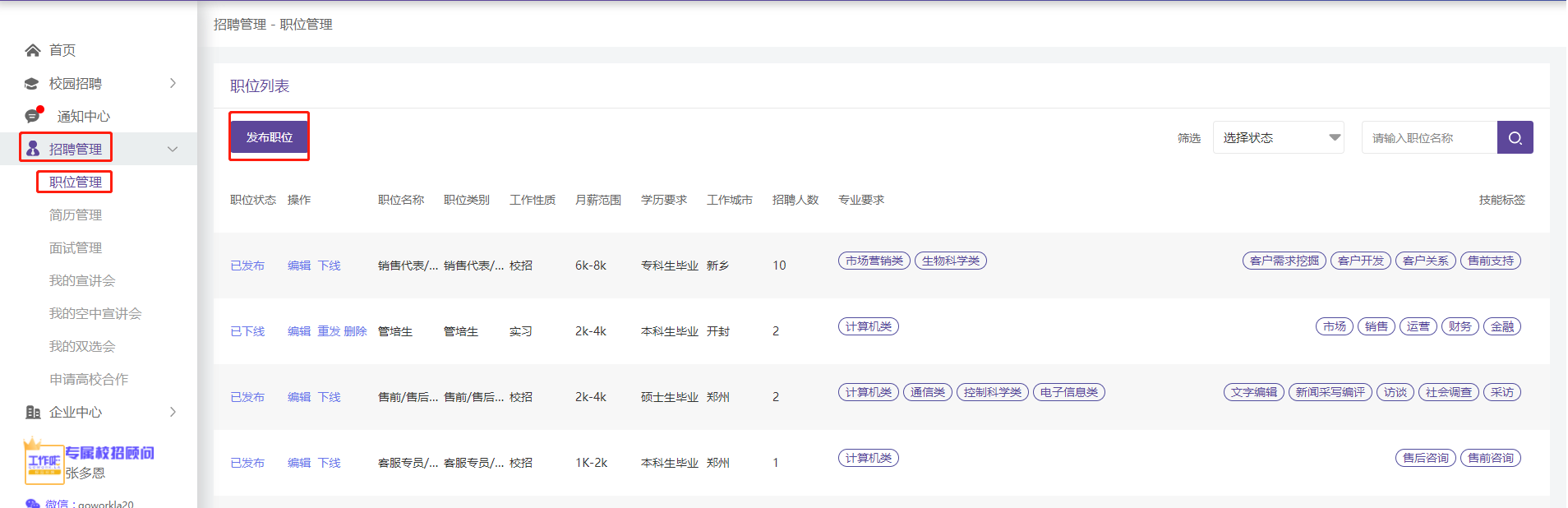 第三步：报名双选会点击【校园招聘】-【双选会】，进入双选会列表，选择好要报名的双选会后点击【我要报名】。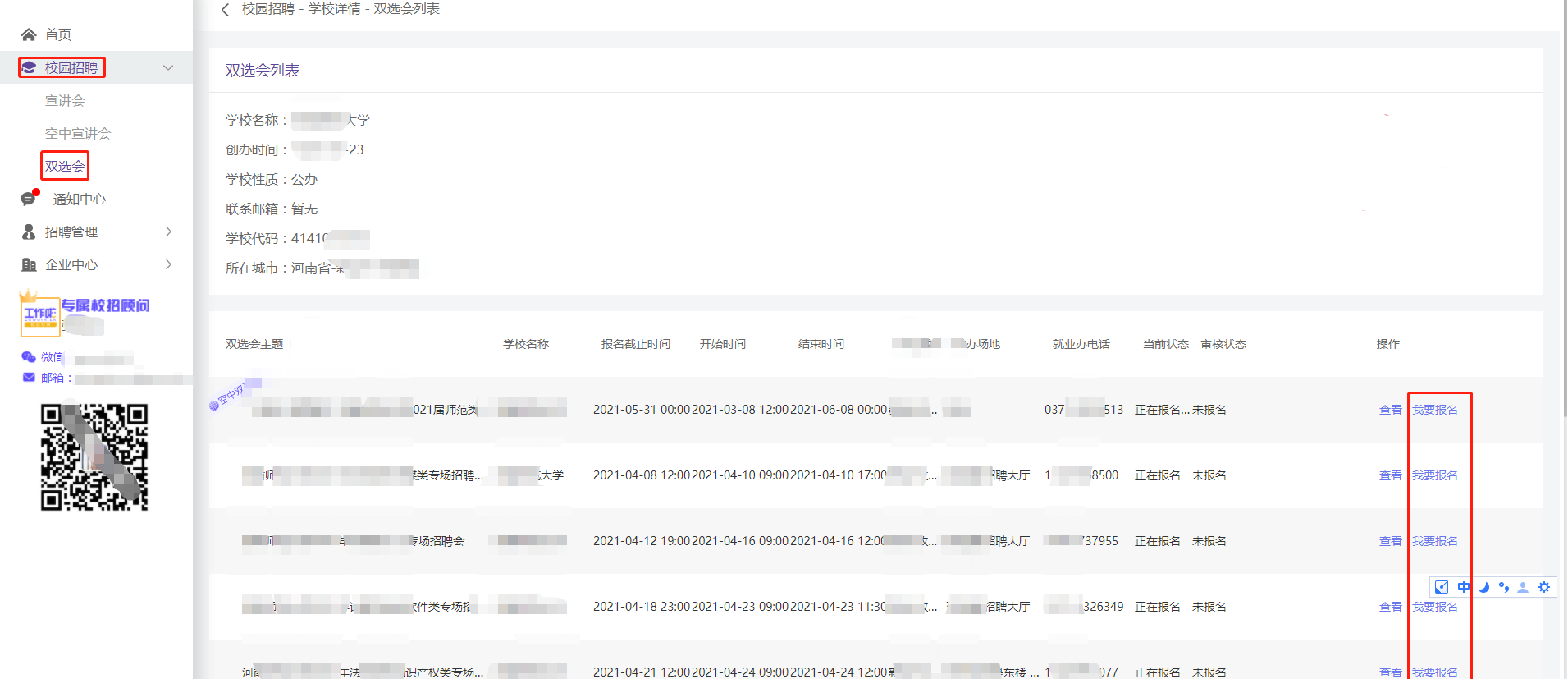 第四步：提交审核资料进入资质审核界面，提交资质审核资料（资质审核需提供营业执照/企业资质照片，招聘者手持身份证照片、统一社会信用代码等），填写完毕点击【提交】，等待老师进行审核。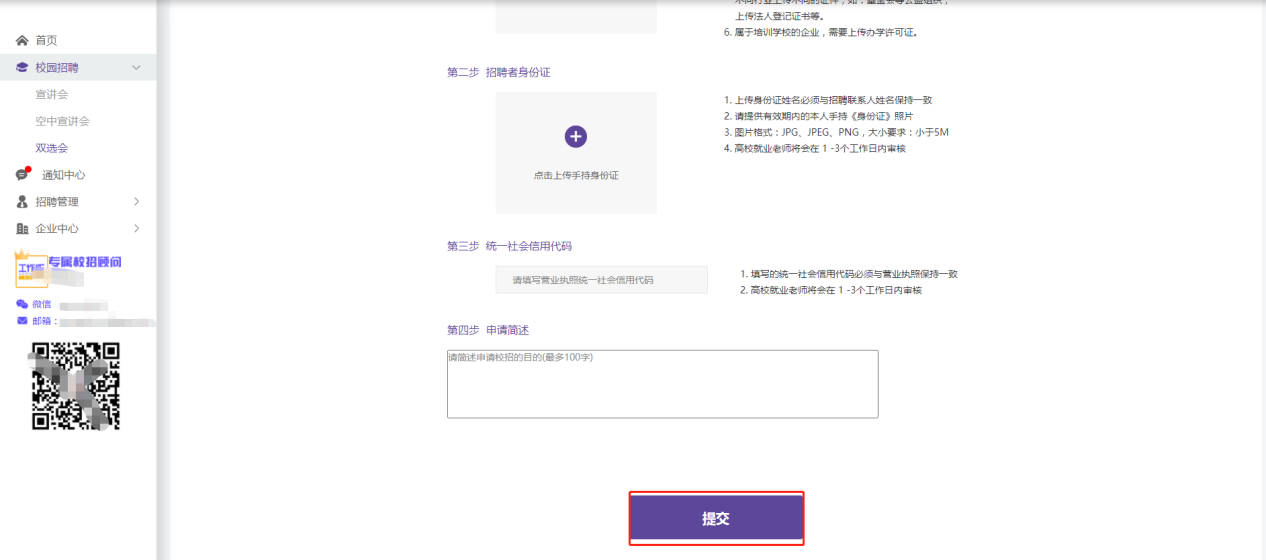 第五步：查看是否通过审核点击【招聘管理】-【我的双选会】，进入双选会报名记录列表查看。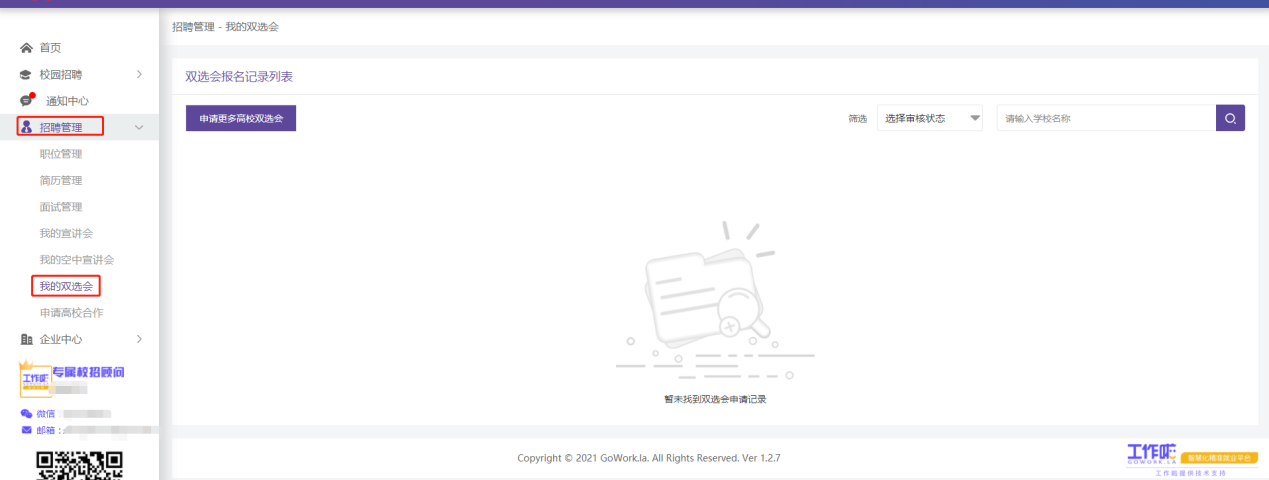 